Конспект ОД по образовательной области «Познавательное развитие» для детей старшего дошкольного возрастаТема: «Помощь Квадратику»Цель: развитие познавательной активности детей; закрепление умения ориентироваться в пространстве: вверху, внизу, слева, справа.Задачи:Образовательные: продолжать формировать у детей умения сравнивать предметы и геометрические фигуры по трем свойствам; закреплять навыки в количественном счете в пределах 5; продолжать формировать представления о пространстве (вверху, внизу, справа, слева);Развивающие: развивать память, речь, логическое мышление, внимание, воображение;Воспитательные: воспитывать умение прийти на помощь, дружеские взаимоотношения; любознательность, интерес к путешествию как форме познания.Предварительная работа: продолжить знакомство с геометрическими фигурами; формировать навыка счета в пределах 5; формировать навыка ориентирования на плоскости. Знакомство с набором Логические блоки Дьенеша; изучение свойств блоков: форма, цвет, толщина; кодирование и декодирование условной информации свойств блоков; организация подгрупповой подвижной игры "Карусели".Материал и оборудование: использование ИКТ: компьютер, проектор, экран, флеш накопитель с презентацией к занятию, набор геометрических фигур; магнитная доска; набор Логических блоков Дъенеша; карточки-билетики с условными обозначениями; дидактическое пособие - подвижная игра "Карусель"; индивидуальные листы с заданиями "Лабиринт"; цветные карандаши.Методы и приемы: показ, рассказ, привлечение внимания, вопросы, беседа, игровые приемы, художественное слово.Педагогические технологии: игровая технология (игры с логическими блоками Дьенеша), здоровьесберегающая, личностно – ориентированная, ИКТ технология. Ход ОД:Мотивация к деятельности:(приехали в кинотеатр…..)В: ребята, посмотрите, что это перед вами появилось? (презентация)Д: фигура, квадратВ: ребята, это сказочный житель страны геометрических фигур и он появился у нас не просто так, а чтобы попросить у вас помощи найти потерянный ключ от страны, чтобы он смог в нее вернуться. Но одному ему не справиться и он просит помощи у вас. Вы хотите помочь квадратику?Д: даВ: а как вы думаете, у вас получится?(ответы детей)В: вы же смелые ребята и не боитесь трудностей и поэтому обязательно справитесь, да?Д: да, конечно.Планирование замысла:В: ребята, а кто как думает, чем мы можем помочь квадратику? Как и где будем искать ключ от страны геометрических фигур? Куда нужно будет отправиться? Получится ли у нас преодолеть преграды, которые вдруг станут у нас на пути?(ответы детей)Реализация замысла:(в нашем кинотеатре можно свободно передвигаться)В:  Тогда мы отправляемся с вами в страну геометрических фигур. Повторяйте все за мной:1,2,3 - на право посмотри1,2,3 - на лево посмотри1,2,3 - поклонись и покружисьВ волшебной стране окажись!В: ребята, у нас с вами первое препятствие на нашем пути. Ребята, посмотрите, мы оказались с вами у ворот страны геометрических фигур. Но на них висит большой замок. Чтобы замок открылся, нам необходимо выполнить несколько заданий. И за каждое выполненное задание мы будем получать детали волшебного ключа, который сможет открыть замок. Вы готовы? Д: (Да)В: и наше первое задание. Нам нужно ответить на вопросы:1. Сколько глаз у совы?2. Сколько колёс у легковой машины?3. Сколько солнышек на небе и какого оно цвета?4. Какого цвета огни у светофора?5. Сколько пальцев у перчатки?6. сколько пяточков у поросенка? Какой он формы?7. Сколько ушей у двух кошек?(ответы детей)В: молодцы! Отлично справились. И за это мы получаем часть от волшебного ключика. Чтобы попасть в страну геометрических фигур нам нужно выполнить еще несколько заданий, чтобы собрать все части ключа. И для следующего задания нам нужно ориентироваться на доске. А прежде чем мы начнем, сначала вспомним, где у нас правая, а где левая рука.Физминутка:Смотрите-ка, вот две руки: правая и левая!(вытягиваем руки вперед, показывая)Они в ладоши могут бить – и правая, и левая!(хлопаем в ладоши)Они мне могут нос зажать – и правая, и левая!(по очереди зажимаем нос правой и левой рукой)Ладошкой могут рот прикрыть - и правая, и левая!(прикрываем рот той и другой)С руками я всегда дружу – и с правою, и с левою!(дружеское рукопожатие)И могут ласковыми быть и правая, и левая!Обнимут вас, ко мне прижмут – и правая, и левая!(обхватываем себя руками – “обнимаем”)В: Молодцы! У вас все отлично получилось. А теперь я предлагаю вам, пройти к стульчикам и присесть на них. Ориентироваться будут помогать знакомые нашего Квадратика – геометрические фигуры.• Прикрепите прямоугольник в верхний правый угол • Прикрепите квадрат в нижний левый угол • Прикрепите треугольник в верхний левый угол • Прикрепите круг в нижний правый угол - Ира, куда положила овал? - добиваться правильного ответа от ребенка.В: Отлично! Все справились с заданием. И за это мы получаем часть волшебного ключика. Осталось совсем немного и мы сможем открыть замок. Ребята, наш квадратик приглашает нас поиграть в игру, которая называется «Карусель». Чтобы прокатиться на карусели нужны билеты, при помощи которых вы сможете найти свое место. Если место занято неправильно, карусель не заведется.- Итак, я раздаю вам билетики. Посмотрите на них внимательно. Здесь изображены символы, при помощи которых нужно найти соответствующий блок, который и будет вашим местом.- Например: форма обозначает блок, пятнышко - цвет, а человечек - толщину.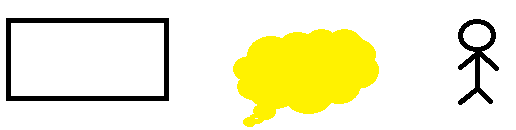 Прямоугольник - Желтый - Толстый.- После того как вы найдете свое место, держите блок в правой руке.Еле-еле-еле-елеЗавертелись карусели.А потом, потом, потомВсе бегом, бегом, бегом.Тише - тише не шумитеКарусель остановите...(проведение игры)В:Какие молодцы! Так быстро справились с заданием. И мы получаем еще одну часть ключика. И вот наше последнее задание, которое называется «Лабиринт». Посмотрите на экран - перед вами лабиринт. У лабиринта один вход и один выход, но дорожек очень много. Вам нужно найти правильную дорожку которая нас проведет через весь лабиринт и тогда мы сможем открыть волшебный замок. Чтобы выполнить это задание, вы должны быть очень внимательными. Предлагаю пройти за столы и приступить к заданию.В: Давайте все вместе проверим, какая получилась дорожка. Посмотрите на экран. Молодцы! И с этим заданием справились. И мы получаем последнюю часть от ключа.- Ребята, посмотрите! Благодаря нашим усилиям и знаниям, нам удалось собрать все детали ключа. И теперь мы можем открыть страну и квадратик вернется домой. - Посмотрите какой счастливый квадратик. Он благодарит вас за помощь.- Ну а нам пора возвращаться в детский сад:1,2,3 - на право посмотри1,2,3 - на лево посмотри1,2,3 - поклонись и покружисьВ нашей группе окажись!Рефлексия:Ребята, кто скажет мне, что мы сейчас делали? Для чего мы выполняли задания? Что вызвало затруднение? Что было легко выполнить? Что узнали нового? Что запомнилось больше всего? Ребята, продолжите фразу «Я узнал….», «У меня получилось….». Молодцы, вы отличные помощники, хорошие друзья. У всех получалось преодалевать трудности. …. Быстро нашла дорожку лабиринта, …. Правильно нашел блок по билету на карусель, …. Правильно ответил на все вопросы, и т.д.